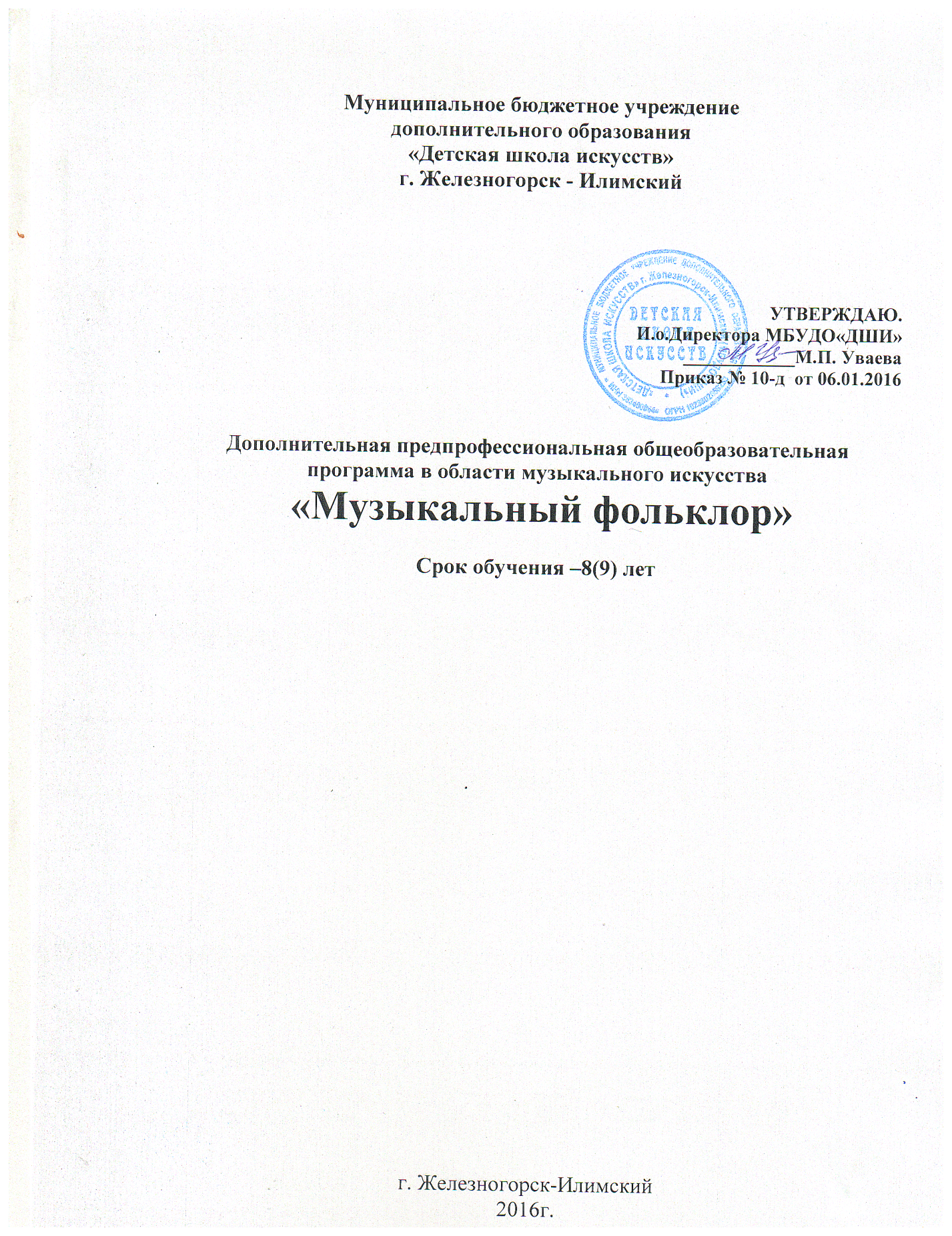 ОдобренаПедагогическим советом МОУ ДОД «ЦДШИ» Протокол № 3 от 28.12.2015                                СОДЕРЖАНИЕ1.Пояснительная записка. Содержание и структура дополнительной предпрофессиональной  общеобразовательной программы в области музыкального искусства  «Музыкальный фольклор». Срок обучения 8 лет,  дополнительный  год  обучения(9 класс)2. Планируемые результаты освоения учащимися  программы  «Музыкальный фольклор» 3. Учебный план (срок обучения 8 лет)4. Учебный план дополнительного года обучения (9 класс)5. График образовательного  процесса (срок обучения 8 лет)6. График образовательного  процесса (срок обучения 9 лет)7. Программы учебных предметовПО.01 Музыкальное исполнительство - ПО.01.УП.01. Фольклорный ансамбль   - ПО.01.УП.02. Музыкальный инструментПО.02 Теория и история музыки- ПО.02.УП.01.Сольфеджио - ПО.02.УП.02. Народное творчество- ПО.02.УП.03. Музыкальная литератураВ.00. Вариативная часть- В.00.УП.01 Сольное пение- В.00.УП.02  Дополнительный инструмент (фортепиано)6. Система и критерии оценок, используемые при проведении промежуточной и итоговой аттестации, результатов освоения учащимися дополнительной предпрофессиональной  общеобразовательной программы в области музыкального искусства  «Музыкальный фольклор»7. Программа творческой, культурно-просветительной и методической деятельности. 1. Пояснительная записка1.1.Дополнительная предпрофессиональная общеобразовательная программа в области музыкального искусства «Музыкальный фольклор» (далее – ОП или ОП «Музыкальный фольклор») определяет содержание и организацию образовательного процесса в Муниципальном бюджетном учреждении дополнительного образования «Детская школа искусств» г. Железногорск – Илимский  (далее – МБУДО«ДШИ» ). МБУДО«ДШИ»  вправе реализовывать ОП «Музыкальный фольклор» при наличии соответствующей лицензии на осуществление образовательной деятельности. 1.2. Настоящая ОП «Музыкальный фольклор» составлена в соответствии с Федеральным законом от 29 декабря 2012 года  №273 – ФЗ «Об образовании в Российской Федерации», федеральными государственными требованиями (далее ФГТ) к ОП «Музыкальный фольклор», утвержденными приказом Министерства культуры Российской Федерации от 12 марта 2012 года №166.  ФГТ к  ОП «Музыкальный фольклор» устанавливают обязательные требования  к минимуму содержания, структуре и условиям реализации ОП «Музыкальный фольклор» и сроку обучения по этой ОП, являются обязательными при ее реализации в МБУДО«ДШИ».1.3. ОП составлена с учётом возрастных и индивидуальных особенностей учащихся и направлена на:-выявление одаренных детей в области музыкального искусства в раннем детском возрасте;-создание условий для художественного образования, эстетического воспитания, духовно-нравственного развития детей;-приобретение детьми знаний, умений и навыков в области ансамблевого пения;-приобретение детьми знаний, умений и навыков игры на музыкальном инструменте, позволяющих исполнять музыкальные произведения в соответствии с необходимым уровнем музыкальной грамотности и стилевыми традициями;-приобретение детьми опыта творческой деятельности;-овладение детьми духовными и культурными ценностями народов мира и Российской Федерации;-подготовку одаренных детей к поступлению в образовательные учреждения, реализующие профессиональные образовательные программы в области музыкального искусства.1.4. ОП разработана с учётом:-обеспечения преемственности ОП «Музыкальный фольклор» и основных профессиональных образовательных программ среднего профессионального и высшего профессионального образования в области музыкального искусства;-сохранения единства образовательного пространства Российской Федерации в сфере культуры и искусства. 1.5. Цели программы:- воспитание и развитие у учащихся личностных качеств, позволяющих уважать и принимать духовные и культурные ценности разных народов;- формирование у учащихся эстетических взглядов, нравственных установок и потребности общения с духовными ценностями;- формирование у учащихся умения самостоятельно воспринимать и оценивать культурные ценности;- воспитание детей в творческой атмосфере, обстановке доброжелательности, эмоционально-нравственной отзывчивости, а также профессиональной требовательности;- формирование у одаренных детей комплекса знаний, умений и навыков, позволяющих в дальнейшем осваивать основные профессиональные образовательные программы в области музыкального искусства;- выработка у учащихся личностных качеств, способствующих освоению в соответствии с программными требованиями учебной информации, умению планировать свою домашнюю работу, приобретению навыков творческой деятельности, в том числе коллективного музицирования, осуществлению самостоятельного контроля за своей учебной деятельностью, умению давать объективную оценку своему труду, формированию навыков взаимодействия с преподавателями и учащимися в образовательном процессе, уважительного отношения к иному мнению и художественно-эстетическим взглядам, пониманию причин успеха/неуспеха собственной учебной деятельности, определению наиболее эффективных способов достижения результата.1.6. Срок освоения ОП «Музыкальный фольклор» для детей, поступивших в образовательное учреждение в первый класс в возрасте с шести лет шести месяцев до девяти лет, составляет 8 лет. 1.7. Срок освоения ОП «Музыкальный фольклор» для детей, не закончивших освоение образовательной программы основного общего образования или среднего (полного) общего образования и планирующих поступление в образовательные учреждения, реализующие основные профессиональные образовательные программы в области музыкального искусства, может быть увеличен на 1 год и составляет 9 лет.  1.8. ОУ имеет право реализовывать ОП «Музыкальный фольклор»  в сокращенные сроки, а также по индивидуальным учебным планам с учетом ФГТ. 1.9. При приеме на обучение по ОП «Музыкальный фольклор»  образовательное учреждение проводит отбор детей с целью выявления их творческих способностей, необходимых для освоения программы ОП «Музыкальный фольклор»  в соответствии с Порядком  приема на обучение по дополнительным предпрофессиональным  программам в области искусств, утверждённым приказом Министерства культуры Российской Федерации от 14 августа 2013 г. № 1145. Формы и сроки проведения отбора детей устанавливаются МБУДО«ДШИ»  самостоятельно. До проведения отбора МБУДО«ДШИ»  вправе проводить предварительные прослушивания, консультации в порядке, установленном МБУДО«ДШИ»  самостоятельно.  Отбор детей проводится в форме вступительных испытаний (экзаменов), содержащих творческие задания, позволяющих определить наличие музыкальных способностей - слуха, ритма, музыкальной памяти. Дополнительно поступающий может исполнить самостоятельно подготовленные музыкальные произведения на народном или национальном инструменте. Учащиеся, имеющие достаточный уровень знаний, умений и навыков имеют право на освоение ОП «Музыкальный фольклор»  по индивидуальному учебному плану. В выпускные классы поступление учащихся не предусмотрено.1.10. Оценка качества образования по ОП «Музыкальный фольклор»  производится на основе ФГТ «Музыкальный фольклор»  и включает в себя текущий контроль успеваемости, промежуточную и итоговую аттестацию учащихся. Освоение учащимися ОП «Музыкальный фольклор»  завершается итоговой аттестацией учащихся, проводимой МБУДО«ДШИ» в соответствии с  Приказом Министерства культуры Российской Федерации от 09 февраля 2012г. № 86 «Об утверждении Положения о порядке и формах проведения итоговой аттестации учащихся по дополнительным предпрофессиональным общеобразовательным программам в области искусств»,  Приказом Министерства культуры Российской Федерации « О внесении изменений  в приказ Министерства культуры Российской Федерации от 09 февраля 2012г. № 86  «Об утверждении Положения о порядке и формах проведения итоговой аттестации учащихся по дополнительным предпрофессиональным общеобразовательным программам в области искусств».  К итоговой аттестации допускаются выпускники, освоившие ОП «Музыкальный фольклор» в полном объеме, прошедшие промежуточную аттестацию по всем предметам учебного плана.  Для учащихся, осваивающих ОП «Музыкальный фольклор»  с дополнительным годом обучения (9 класс) итоговая аттестация проводится по завершении полного 9-летнего срока обучения. 1.11. Обучение по ОП «Музыкальный фольклор»  в МБУДО«ДШИ»  ведется на русском языке.2. Планируемые результаты освоения учащимисяпрограммы  «Музыкальный фольклор»2.1. Минимум содержания ОП «Музыкальный фольклор»  должен обеспечивать целостное художественно-эстетическое развитие личности и приобретение ею в процессе освоения ОП музыкально-исполнительских и теоретических знаний, умений и навыков.2.2. Результатом освоения ОП «Музыкальный фольклор»  является приобретение учащимися следующих знаний, умений и навыков в предметных областях: в области музыкального  исполнительства:а) вокального ансамблевого:- знания характерных особенностей народного пения, вокально-хоровых  жанров и основных стилистических направлений ансамблевого исполнительства;- знания музыкальной терминологии;- умения грамотно исполнять музыкальные произведения как сольно, так и в составах фольклорных коллективов;- умения самостоятельно разучивать вокальные партии;- умения сценического воплощения народной песни, народных обрядов и других этнокультурных форм бытования фольклорных традиций;- навыков фольклорной импровизации сольно и в ансамбле;- первичных навыков в области теоретического анализа исполняемых произведений;- навыков публичных выступлений;б) инструментального:- знания характерных особенностей музыкальных жанров и основных стилистических направлений;- знания музыкальной терминологии;- умения грамотно исполнять музыкальные произведения на народном инструменте; - умения самостоятельно разучивать музыкальные произведения  различных жанров и стилей;- умения создавать  художественный образ при исполнении на народном инструменте музыкального произведения;- умения самостоятельно преодолевать технические трудности при разучивании несложного музыкального произведения;- умения аккомпанировать при исполнении несложных вокальных музыкальных произведений;- навыков чтения с листа несложных музыкальных произведений;- навыков подбора по слуху музыкальных произведений;- первичных навыков в области теоретического анализа исполняемых произведений;- навыков публичных выступлений;в области теории и истории музыки:  - знания музыкальной грамоты;– первичных знаний об основных эстетических и стилевых направлениях в области музыкального искусства; - знаний особенностей национальной народной музыки и ее влияния на специфические черты композиторских школ;- умения использовать полученные теоретические знания при вокальном ансамблевом исполнительстве и исполнительстве музыкальных произведений на инструменте;- навыков восприятия элементов музыкального языка;- сформированных вокально-интонационных навыков и ладового чувства;- навыков вокального исполнения музыкального текста, в том числе путем группового (ансамблевого) и индивидуального сольфеджирования, пения с листа; - навыков анализа музыкального произведения;- навыков записи музыкального текста по слуху;- первичных навыков и умений по сочинению музыкального текста;2.3. Результатом освоения ОП «Музыкальный фольклор»  с дополнительным годом обучения, сверх обозначенных в пункте 2.2. предметных областей, является приобретение учащимися следующих знаний, умений и навыков в предметных областях:в области музыкального исполнительства:а) вокального ансамблевого:- знаний ансамблевого репертуара, включающего произведения основных жанров народной музыки;- знаний начальных теоретических основ народного вокального искусства, особенностей оформления нотации народной песни, художественно-исполнительских возможностей фольклорного коллектива;б) инструментального:- знаний основного репертуара народного инструмента;   - знаний различных исполнительских интерпретаций музыкальных произведений;- умения исполнять музыкальные произведения на достаточном художественном уровне в соответствии со стилевыми особенностями;в области теории и истории музыки:- умения осуществлять элементарный анализ нотного текста с  объяснением роли выразительных средств в контексте музыкального произведения;- первичных знаний об основных эстетических и стилевых направлениях в области музыкального, изобразительного, театрального и киноискусства; - наличие первичных навыков по анализу музыкальной ткани с точки зрения ладовой системы, особенностей звукоряда, фактурного изложения материала (типов фактур);- навыков сочинения и импровизации музыкального текста;- навыков восприятия современной музыки.2.4. Результаты освоения программы «Музыкальный фольклор»  по учебным предметам  обязательной части должны отражать: 2.4.1. ПО.01.УП.01 Фольклорный ансамбль:- знание начальных основ песенного фольклорного искусства, особенностей оформления нотации народной песни, художественно-исполнительских возможностей вокального коллектива;- знание профессиональной терминологии;- навыки коллективного ансамблевого исполнительского творчества, в том числе исполнения театрализованных фольклорных композиций; - умения самостоятельно разучивать вокальные партии;- умения сценического воплощения народной песни, народных обрядов и других этнокультурных форм бытования фольклорных традиций;сформированные практические навыки исполнения народно-песенного репертуара; - формирование навыков владения различными манерами пения;навыки фольклорной импровизации (соло и в ансамбле);- навыки аккомпанирования голосу в работе и концертном исполнении вокальных произведений различных жанров. 2.4.2. ПО.01.УП.02 Музыкальный инструмент:- воспитание у учащегося интереса к восприятию музыкального искусства, самостоятельному музыкальному исполнительству;- сформированный комплекс исполнительских знаний, умений и навыков, позволяющий  использовать многообразные возможности музыкального инструмента для достижения наиболее убедительной интерпретации авторского текста;- знание инструментального репертуара, включающего произведения разных стилей и жанров - в соответствии с программными требованиями;- знание художественно-исполнительских возможностей музыкального инструмента;- знание профессиональной терминологии; - наличие умений по чтению с листа;- навыки по воспитанию слухового контроля, умению управлять процессом  исполнения музыкального произведения;- навыки по использованию музыкально-исполнительских средств выразительности, выполнению  анализа исполняемых произведений, владению различными видами техники исполнительства;- навыки по решению музыкально-исполнительских задач, обусловленные художественным содержанием и особенностями формы, жанра и стиля музыкального произведения;- наличие музыкальной памяти, полифонического мышления, мелодического, ладогармонического, тембрового слуха.2.4.3. ПО.02.УП.01  Народное музыкальное творчество:- знание жанров отечественного народного музыкального творчества, обрядов и народных праздников;- знание особенностей исполнения народных песен;- знание специфики средств выразительности музыкального фольклора;- умение анализировать музыкальный фольклор, владение навыками его записи;- умение применять теоретические знания в исполнительской практике.2.4.4. ПО.02.УП.02 Сольфеджио:- сформированный комплекс знаний, умений и навыков, отражающий наличие у учащегося художественного вкуса, сформированного звуковысотного музыкального слуха и памяти, чувства лада, метроритма, знания музыкальных стилей, способствующих творческой деятельности;- первичные теоретические знания, в том числе профессиональной музыкальной терминологии;- умение сольфеджировать одноголосные, двухголосные музыкальные примеры, записывать несложные музыкальные построения с использованием навыков слухового анализа, слышать и анализировать аккордовые и интервальные цепочки; - умение осуществлять анализ элементов музыкального языка;- умение импровизировать на заданные музыкальные темы или ритмические построения;- вокально-интонационные навыки;- навыки владения элементами музыкального языка (исполнение на инструменте, запись по слуху и т.п.).2.4.5. ПО.02.УП.03  Музыкальная литература (зарубежная, отечественная):- первичные знания о роли и значении музыкального искусства в системе культуры, духовно-нравственном развитии человека;- знание творческих биографий зарубежных и отечественных композиторов согласно программным требованиям; - знание основных музыкальных произведений зарубежных и отечественных композиторов различных исторических периодов, стилей, жанров и форм от эпохи барокко до современности;- умение исполнять на музыкальном инструменте тематический материал пройденных музыкальных произведений; - навыки по выполнению теоретического анализа музыкального произведения – формы, стилевых особенностей, жанровых черт, фактурных, метроритмических, ладовых особенностей;- знание особенностей национальных традиций, фольклорных истоков музыки; - знание основных музыкальных терминов;- сформированные основы эстетических взглядов, художественного вкуса, пробуждение интереса к музыкальному искусству и музыкальной деятельности;- умение в устной и письменной форме излагать свои мысли о творчестве композиторов;  - умение определять на слух фрагменты того или иного изученного музыкального произведения;- навыки по восприятию музыкального произведения, умение выражать свое отношение к нему, обнаруживать ассоциативные связи с другими видами искусств.2.5. Результаты освоения ОП «Музыкальный фольклор»  по учебным предметам  вариативной  части должны отражать: 2.5.1. В.00.УП.01 Сольное пение:- умение сольного сценического воплощения народной песни;- знание профессиональной терминологии;- умение самостоятельно разучивать музыкальные произведения песенного фольклора;- сформированные практические навыки исполнения народно-песенного репертуара; - формирование навыков владения различными манерами пения;-  навыки фольклорной импровизации ;2.5.2. В.00.УП.01 Дополнительный инструмент:- знание инструментальных и художественных особенностей и возможностей фортепиано;- знание в соответствии с программными требованиями музыкальных произведений, написанных для фортепиано зарубежными и отечественными композиторами;- владение основными видами фортепианной техники, использование художественно оправданных технических приемов, позволяющих создавать художественный образ, соответствующий авторскому замыслу.3. Учебный план3.1. ОП «Музыкальный фольклор»  включает  в себя учебные планы, которые являются её неотъемлемой частью:-  учебный план с нормативным сроком освоения 8 лет;- учебный план дополнительного года обучения  (9 класс).Учебные планы, определяют содержание и организацию образовательного процесса в МБУДО«ДШИ» по ОП «Музыкальный фольклор»  разработаны с учетом преемственности образовательных программ в области музыкального искусства среднего профессионального и высшего профессионального образования, сохранения единого образовательного пространства, индивидуального  творческого развития учащихся. Учебные планы ОП «Музыкальный фольклор»  предусматривают максимальную, самостоятельную и аудиторную нагрузку учащихся.   Учебные планы разработаны на основании ФГТ, в соответствии с графиками образовательного процесса МБУДО«ДШИ» и сроками обучения по ОП «Музыкальный фольклор», а также отражают структуру ОП «Музыкальный фольклор»,  установленную ФГТ, в части:- наименования предметных областей и разделов;- форм проведения учебных занятий;- проведения консультаций;- итоговой аттестации учащихся с обозначением ее форм и их наименований. Учебные планы определяют перечень, последовательность изучения учебных предметов по годам обучения и учебным полугодиям, формы промежуточной аттестации, объем часов по каждому учебному предмету (максимальную, самостоятельную и аудиторную нагрузку учащихся). Максимальный объем учебной нагрузки учащихся, предусмотренный ОП «Музыкальный фольклор»  не превышает 26 часов в неделю.Общий объем аудиторной нагрузки учащихся (без учета времени, предусмотренного на консультации, промежуточную аттестацию и участие учащихся в творческой и культурно-просветительской деятельности МБУДО«ДШИ») не превышает 14 часов в неделю.  Учебный план ОП «Музыкальный фольклор»  содержит следующие предметные области (далее – ПО): - ПО.01.Музыкальное исполнительство;- ПО.02.Теория и история музыкии разделы: консультации, промежуточная аттестация, итоговая аттестация. Предметные области имеют обязательную и вариативную части, которые состоят из учебных предметов (далее – УП).3.2. Общий объем аудиторной нагрузки обязательной части ОП «Музыкальный фольклор»  нормативный срок освоения 8 лет составляет 2181 часа (с учетом консультаций – 142 часов), в том числе по ПО и УП: ПО.01.Музыкальное исполнительство: - УП.01.Фольклорный ансамбль – 1184 часа;- УП.02.Музыкальный инструмент – 329 часов;ПО.02.Теория и история музыки: - УП.01.Сольфеджио - 263 часа;- УП.02.Народное музыкальное творчество - 131 часов;- УП.03.Музыкальная литература (зарубежная, отечественная) - 132 часа. 3.3. Общий объем аудиторной нагрузки вариативной части ОП «Музыкальный фольклор»    нормативный срок освоения  8 лет составляет 329,5 часов.3.4. При реализации программы ОП «Музыкальный фольклор» с дополнительным годом обучения (9 класс) общий объем аудиторной учебной нагрузки обязательной части составляет 2518,5 часа (с учетом консультаций – 166 часов), в том числе по ПО и УП: ПО.01.Музыкальное исполнительство: - УП.01.Фольклорный ансамбль – 1349 часа;- УП.02.Музыкальный инструмент – 395 часов;ПО.02.Теория и история музыки: -УП.01.Сольфеджио – 312,5 часа;- УП.02.Народное музыкальное творчество - 131 часов;- УП.03.Музыкальная литература (зарубежная, отечественная) - 165 часа. 3.5. Объем времени вариативной части, предусмотренный учебными планами ОП «Музыкальный фольклор»   на занятия учащихся с присутствием преподавателя в соответствии с ФГТ не превышает  20% от объема времени предметных областей обязательной части программы, предусмотренного на аудиторные занятия:ОП «Музыкальный фольклор» нормативный срок освоения 8 лет-В.00.УП.01 Сольное пение -132 часов;-В.00.УП.02 Дополнительный инструмент -197,5 часов;ОП «Музыкальный фольклор» дополнительный год  обучения (9 класс) -В.00.УП.01 Сольное пение -33 часов;-В.00.УП.02 Дополнительный инструмент -33 часов;3.6. Объём самостоятельной работы учащихся  в неделю по учебным предметам обязательной и вариативной частей в среднем за весь период обучения определяется с учётом минимальных затрат на подготовку домашнего задания, параллельного освоения детьми программ начального и основного общего образования. По учебным предметам обязательной и вариативной частей объём самостоятельной нагрузки учащихся планируется следующим образом:«Фольклорный ансамбль»        1-5 классы – по 1 часу в неделю;        6-8(9) классы - по 2 часа в неделю; «Музыкальный инструмент» -                 1-4 классы – по 2 часа в неделю;        5-8(9) классы - по 3 часа в неделю; «Народное музыкальное творчество» -  1 час в неделю;«Сольфеджио» -                 1-2 классы – по 0,5 часа в неделю;       3-8(9) классы - по 1 часа в неделю;  «Музыкальная литература (зарубежная, отечественная) - 1 час в неделю;УЧЕБНЫЙ ПЛАНпо дополнительной предпрофессиональной общеобразовательной программев области музыкального искусства «Музыкальный фольклор»Срок обучения – 8 лет1)В общей трудоемкости учебного плана ОП «Музыкальный фольклор» (раздел «Максимальная учебная нагрузка»)  указано минимальное и максимальное количество часов (без учета и с учетом вариативной части). При формировании учебного плана обязательная часть в отношении количества часов, сроков реализации учебных предметов и количества часов консультаций остается неизменной в соответствии  с установленными ФГТ нормами. Вариативная часть (наименования учебных предметов и их распределение по учебным полугодиям) разработана МБУДО«ДШИ» самостоятельно в пределах, установленных ФГТ объёмов максимальной и аудиторной нагрузки. 2) В разделе «Промежуточная аттестация» указаны  полугодия за весь период обучения, в которых проводится промежуточная аттестация учащихся. Промежуточная аттестации в виде зачетов и контрольных уроков  по полугодиям проводится  в счет аудиторного времени, предусмотренного на учебный предмет. В случае окончания изучения учебного предмета формой промежуточной аттестации в виде контрольного урока учащимся выставляется оценка, которая заносится в свидетельство об окончании МБУДО«ДШИ» 3)В случае, если по учебному предмету «Фольклорный ансамбль» промежуточная аттестация проходит в форме академических концертов, их можно приравнивать к зачетам или контрольным урокам. По учебному предмету «Фольклорный ансамбль» и консультациям по указанному учебному предмету предусмотрены аудиторные часы для концертмейстера в объёме 100 % от объема аудиторного времени по данному учебному предмету.4)В качестве музыкального инструмента предлагается музыкальный инструмент оркестра народных инструментов:баян, аккордеон, домра. В случае выбора учащимся  музыкального инструмента домра планируются концертмейстерские часы в объеме  100% аудиторного времени. 5) Объем времени вариативной части, предусмотренный МБУДО«ДШИ» на занятия учащихся с присутствием преподавателя, составляет до 20 % от объема времени предметных областей обязательной части, предусмотренного на аудиторные занятия. Объем времени на самостоятельную работу по учебным предметам вариативной части запланирован до 100% от объема времени аудиторных занятий. Каждый учебный предмет вариативной части заканчивается установленной МБУДО«ДШИ» формой контроля (контрольным уроком, зачетом или экзаменом). 6) Для реализации в вариативной части учебного предмета «Сольное пение» планируются концертмейстерские часы в объеме  100% аудиторного времени. 7) В качестве  освоения дополнительного инструмента (вариативная часть) предлагается: фортепиано.8) Объем максимальной нагрузки учащихся не превышает 26 часов в неделю, аудиторной нагрузки – 14 часов в неделю. 9) Консультации проводятся с целью подготовки учащихся к контрольным урокам, зачетам, экзаменам, творческим конкурсам и другим мероприятиям по усмотрению МБУДО«ДШИ». Проведение консультаций  осуществляется в форме групповых занятий (от 11 человек); мелкогрупповых занятий – от 4 до 10 человек (по ансамблевым учебным предметам – от 2-х человек); индивидуальных занятий. Консультации проводятся рассредоточено или в счет резерва учебного времени. В случае, если консультации проводятся рассредоточено, резерв учебного времени используется на самостоятельную работу учащихся и методическую работу преподавателей. Резерв учебного времени  используется как перед промежуточной (экзаменационной) аттестацией, так и после ее окончания с целью обеспечения самостоятельной работой учащихся на период летних каникул.Примечания к учебному плану1.При реализации ОП устанавливаются следующие виды учебных занятий и численность учащихся: групповые занятия – от 11 человек; мелкогрупповые занятия – от 4 до 10 человек (по ансамблевым учебным предметам от 2-х человек); индивидуальные занятия.2.Учебный предмет «Фольклорный ансамбль» проводится следующим образом: ансамбль из учащихся 1 класса; ансамбль из учащихся 2–5-х классов; ансамбль из учащихся 6–8-х классов, смешанный по возрасту ансамбль. В зависимости от количества учащихся возможно перераспределение ансамблевых групп.3.Объем самостоятельной работы учащихся в неделю по учебным предметам обязательной и вариативной частей в среднем за весь период обучения определяется с учетом минимальных затрат на подготовку домашнего задания, параллельного освоения детьми программ начального общего и основного общего образования. По учебным предметам обязательной  части объем самостоятельной нагрузки учащихся планируется следующим образом: «Фольклорный ансамбль» – 1-5 классы – по 1 часу в неделю, 6-8 классы – по 2 часа в неделю; «Музыкальный инструмент» – 1-4 классы по 2 часа в неделю, 5-8 классы по 3 часа в неделю; «Народное творчество» – 1 час в неделю; «Сольфеджио» – 1-2 классы 0,5 ч. в неделю,  3-8классы– 1 час в неделю; «Музыкальная литература (зарубежная, отечественная)» – 1 час в неделю;По учебным предметам вариативной  части объем самостоятельной нагрузки учащихся планируется следующим образом:«Сольное пение» - 3-6классы по 0,5 ч. в неделю, 7-8 классы 1 ч. в неделю;«Дополнительный инструмент»- 1-4 классы по 2 ч. в неделю, 5-8 классы по 3 ч. в неделю.УЧЕБНЫЙ ПЛАНна дополнительный год обучения (9 класс) по предпрофессиональной общеобразовательной программев области музыкального искусства  «Музыкальный фольклор»1)В общей трудоемкости учебного плана ОП «Музыкальный фольклор» (раздел «Максимальная учебная нагрузка»)  указано минимальное и максимальное количество часов (без учета и с учетом вариативной части). При формировании учебного плана обязательная часть в отношении количества часов, сроков реализации учебных предметов и количества часов консультаций остается неизменной в соответствии  с установленными ФГТ нормами. Вариативная часть (наименования учебных предметов и их распределение по учебным полугодиям) разработана МБУДО«ДШИ» самостоятельно в пределах, установленных ФГТ объёмов максимальной и аудиторной нагрузки. 2) В разделе «Промежуточная аттестация» указаны  полугодия за весь период обучения, в которых проводится промежуточная аттестация учащихся. Промежуточная аттестации в виде зачетов и контрольных уроков  по полугодиям проводится  в счет аудиторного времени, предусмотренного на учебный предмет. В случае окончания изучения учебного предмета формой промежуточной аттестации в виде контрольного урока учащимся выставляется оценка, которая заносится в свидетельство об окончании МБУДО«ДШИ» 3)В случае, если по учебному предмету «Фольклорный ансамбль» промежуточная аттестация проходит в форме академических концертов, их можно приравнивать к зачетам или контрольным урокам. По учебному предмету «Фольклорный ансамбль» и консультациям по указанному учебному предмету предусмотрены аудиторные часы для концертмейстера в объёме 100 % от объема аудиторного времени по данному учебному предмету.4)В качестве музыкального инструмента предлагается музыкальный инструмент оркестра народных инструментов:баян, аккордеон, домра. В случае выбора учащимся  музыкального инструмента домра планируются концертмейстерские часы в объеме  100% аудиторного времени.5) Объем времени вариативной части, предусмотренный МБУДО«ДШИ» на занятия учащихся с присутствием преподавателя, составляет до 20% от объема времени предметных областей обязательной части, предусмотренного на аудиторные занятия. Объем времени на самостоятельную работу по учебным предметам вариативной части запланирован до 100% от объема времени аудиторных занятий. Каждый учебный предмет вариативной части заканчивается установленной МБУДО«ДШИ» формой контроля (контрольным уроком, зачетом или экзаменом). 6) Для реализации в вариативной части учебного предмета «Сольное пение» планируются концертмейстерские часы в объеме  100% аудиторного времени7) В качестве  освоения дополнительного инструмента (вариативная часть) предлагается: фортепиано.8) Объем максимальной нагрузки учащихся не превышает 26 часов в неделю, аудиторной – 14 часов в неделю. 9) Консультации проводятся с целью подготовки учащихся к контрольным урокам, зачетам, экзаменам, творческим конкурсам и другим мероприятиям по усмотрению МБУДО«ДШИ». Проведение консультаций  осуществляется в форме групповых занятий (от 11 человек); мелкогрупповых занятий – от 4 до 10 человек (по ансамблевым учебным предметам – от 2-х человек); индивидуальных занятий. Консультации проводятся рассредоточено или в счет резерва учебного времени. В случае, если консультации проводятся рассредоточено, резерв учебного времени используется на самостоятельную работу учащихся и методическую работу преподавателей. Резерв учебного времени  используется как перед промежуточной (экзаменационной) аттестацией, так и после ее окончания с целью обеспечения самостоятельной работой учащихся на период летних каникул.Примечания к учебному плану1.При реализации ОП устанавливаются следующие виды учебных занятий и численность учащихся: групповые занятия – от 11 человек; мелкогрупповые занятия – от 4 до 10 человек (по ансамблевым учебным предметам от 2-х человек); индивидуальные занятия.2.Объем самостоятельной работы учащихся в неделю по учебным предметам обязательной и вариативной частей в среднем за весь период обучения определяется с учетом минимальных затрат на подготовку домашнего задания, параллельного освоения детьми программы основного общего образования. По учебным предметам обязательной части объем самостоятельной нагрузки учащихся планируется следующим образом:«Фольклорный ансамбль» – по 2 часа в неделю; «Музыкальный инструмент» – по  3 часа в неделю;  «Сольфеджио» – по 2 часа в неделю; «Музыкальная литература (зарубежная, отечественная)» – по 1 часу в неделю.По учебным предметам вариативной части объем самостоятельной нагрузки учащихся планируется следующим образом:«Сольное пение» -  по 1 часу в неделю;«Дополнительный инструмент»- по 3 часа  в неделю.4. График учебного процесса4.1.График образовательного процесса определяет его организацию и отражает: срок реализации ОП «Музыкальный фольклор»    бюджет времени образовательного процесса (в неделях), предусмотренного на аудиторные занятия, промежуточную и итоговую аттестацию учащихся, каникулы, резерв учебного времени, время, отведенное на занятия пленэром, сводные данные по бюджету времени.4.2.При реализации ОП «Музыкальный фольклор»    продолжительность учебных занятий, равная одному академическому часу, определяется Уставом МБУДО«ДШИ и составляет 40 минут.  В первом-втором классах- 35 минут. Продолжительность учебных занятий по одному предмету в день не может превышать 1,5 академического часа.5. Программы учебных предметов5.1. Программы учебных предметов в соответствии с ФГТ являются неотъемлемой частью ОП «Музыкальный фольклор»,    разработанной педагогическим коллективом МБУДО«ДШИ».  Все программы учебных предметов разработаны преподавателями МБУДО«ДШИ» самостоятельно, в соответствии с учебным планом ОП «Музыкальный фольклор»,   срок обучения – 8 (9) лет, прошли обсуждение на заседании Педагогического совета МБУДО«ДШИ», имеют внешние и внутренние рецензии.5.2.Программы учебных предметов выполняют следующие функции:- нормативную,  являясь   документом,   обязательным для выполнения в полном объеме;- процессуально-содержательную, определяющую логическую последовательность усвоения элементов содержания, организационные формы и методы, средства и условия обучения;- оценочную, выявляющую уровень усвоения элементов содержания, устанавливающую принципы контроля, критерии оценки уровня приобретенных знаний, умений и навыков.5.3.      Программы учебных предметов имеют самостоятельную структуру, содержат:- титульный лист- пояснительную записку, содержащую характеристику учебного предмета, его место и роль в образовательном процессе, срок реализации учебного предмета, объем учебного времени, предусмотренный учебным планом образовательного учреждения на реализацию учебного предмета (с указанием максимальной учебной нагрузки, объема времени на внеаудиторную (самостоятельную) работу учащихся и аудиторные занятия), формы проведения учебных аудиторных занятий (групповая, мелкогрупповая, индивидуальная), цели и задачи учебного предмета, методы  обучения, описание материально-технических условия реализации учебного предмета, результаты освоения или ожидаемые результаты; - учебно-тематический план (УП «Народное творчество», «Сольфеджио», «Музыкальная литература»)- содержание учебного предмета;- требования к уровню подготовки учащихся;- формы и методы контроля, систему оценок;- методическое обеспечение учебного процесса, в том числе перечень литературы, а также,  при необходимости,  перечень средств обучения.- список литературы и средств обучения, необходимый для реализации программы учебного предметаВ программах учебных предметов ОП «Музыкальный фольклор»    МБУДО«ДШИ» отражено обоснование объема времени, предусмотренного на выполнение домашнего задания.5.4. Перечень программ учебных предметов по предметным областям обязательной и вариативной части ОП «Музыкальный фольклор»    нормативный срок освоения 8(9) лет: ПО.01.Музыкальное исполнительство: - УП.01.Фольклорный ансамбль - УП.02.Музыкальный инструмент ПО.02.Теория и история музыки: - УП.01.Сольфеджио - УП.02.Народное музыкальное творчество - УП.03.Музыкальная литература (зарубежная, отечественная) В.00. Вариативная часть- В.00.УП.01 Сольное пение - В.00.УП.02 Дополнительный инструмент 6.Система и критерии оценок результатов освоения учащимися ОП «Музыкальный фольклор»6.4. Система оценок в рамках промежуточной аттестации предполагает пятибалльную шкалу с использованием плюсов и минусов:«5+»; «5»; «5-»; «4+»; «4»; «4-»; «3+»; «3»; «3-»; «2»6.5. Освоение учащимися ОП «Музыкальный фольклор»    завершается итоговой аттестацией учащихся, проводимой МБУДО«ДШИ». К итоговой аттестации допускаются выпускники, освоившие ОП «Музыкальный фольклор»    в полном объеме, прошедшие промежуточную аттестацию по всем предметам учебного плана.  Для учащихся, осваивающих программу ОП «Музыкальный фольклор»    с дополнительным годом обучения (9 класс) итоговая аттестация проводится по завершении полного 9-летнего срока обучения. Итоговая аттестация выпускников по ОП «Музыкальный фольклор»  проводится  в форме выпускных экзаменов по учебным предметам обязательной части программы ОП «Музыкальный фольклор»    1) Фольклорный ансамбль; 2) Сольфеджио; 3) Музыкальный инструмент.Временной интервал между выпускными экзаменами - не менее трех календарных дней.6.6. Система оценок в рамках итоговой  аттестации предполагает пятибалльную шкалу в абсолютном значении:«5» - отлично; «4»- хорошо; «3» - удовлетворительно; «2»- неудовлетворительно.Фонды оценочных средств ОП «Музыкальный фольклор»,   разработанные преподавателями МОУ ДОД «ЦДШИ для проведения итоговой аттестации обеспечивают оценку качества приобретенных выпускниками знаний, умений, навыков и степень готовности выпускников к возможному продолжению профессионального образования в области музыкального искусства. 6.7. Критерии оценок результатов освоения учебных предметов:ПО.01.Музыкальное исполнительство: - УП.01.Фольклорный ансамбль Оценка «5» («отлично»):-  артистичное поведение на сцене;-  увлечённость исполнением;- яркое сценическое воплощения народной песни, народных обрядов и других этнокультурных форм бытования фольклорных традиций;-  владение различными манерами пения, навыки фольклорной импровизации (соло и в ансамбле);-  художественное использование средств музыкальной выразительности в соответствии с содержанием музыкального произведения;-  слуховой контроль собственного исполнения; -  корректировка исполнения при необходимой ситуации; - свободное владение специфическими технологическими видами исполнения;-  убедительное понимание чувства формы; -  выразительность интонирования; -  яркое динамическое разнообразие.Оценка «4» («хорошо»):-  незначительная нестабильность психологического поведения на сцене;-  хорошее сценическое воплощения народной песни, народных обрядов и других этнокультурных форм бытования фольклорных традиций;-  владение различными манерами пения  (соло и в ансамбле);- хорошее, крепкое исполнение, с ясным художественно-музыкальным намерением, но с  некоторым количеством погрешностей, в том числе вокальных, стилевых и ансамблевых.Оценка «3» («удовлетворительно»):-  неустойчивое психологическое состояние на сцене;-  формальное отношение к воплощению народной песни, народных обрядов и других этнокультурных форм бытования фольклорных традиций, к прочтению авторского нотного текста без образного осмысления музыки;- слабое выступление, текст исполнен неточно;- удовлетворительные музыкальные и технические данные, но очевидны серьёзные недостатки звуковедения, вялость или закрепощенность артикуляционного аппарата; -  недостаточность художественного мышления и отсутствие должного слухового контроля; - ансамблевое взаимодействие на низком уровне.Оценка «2» («неудовлетворительно»):-  частые «срывы» и остановки при исполнении;- отсутствие умения сценического воплощения народной песни, народных обрядов и других этнокультурных форм бытования фольклорных традиций;- очень слабое исполнение, без стремления петь выразительно; - текст исполнен, но с большим количеством разного рода ошибок;Отсутствует ансамблевое взаимодействие- УП.02.Музыкальный инструментОценка «5» («отлично»):-  артистичное поведение на сцене;-  увлечённость исполнением;-  художественное исполнение средств музыкальной выразительности в соответствии с содержанием музыкального произведения;-  слуховой контроль собственного исполнения; -  корректировка игры при необходимой ситуации; -  свободное владение специфическими технологическими видами исполнения;-  убедительное понимание чувства формы; -  выразительность интонирования; -  единство темпа;-  ясность ритмической пульсации;-  яркое динамическое разнообразие.Оценка «4» («хорошо»):- незначительная нестабильность психологического поведения на сцене;-грамотное понимание формообразования произведения, музыкального языка, средств музыкальной выразительности;-  недостаточный слуховой контроль собственного исполнения;  -  стабильность воспроизведения нотного текста;-  выразительность интонирования;-  попытка передачи динамического разнообразия; -  единство темпа.Оценка «3» («удовлетворительно»):-  неустойчивое психологическое состояние на сцене;-  формальное прочтение авторского нотного текста без образного осмысления музыки;-  слабый слуховой контроль собственного исполнения;-  ограниченное понимание динамических, аппликатурных, технологических задач;-  темпо-ритмическая неорганизованность;-  слабое реагирование на изменения фактуры, артикуляционных штрихов;-  однообразие и монотонность звучания.Оценка «2» («неудовлетворительно»):-  частые «срывы» и остановки при исполнении;-  отсутствие слухового контроля собственного исполнения;-  ошибки в воспроизведении нотного текста;-  низкое качество звукоизвлечения и звуковедения; -  отсутствие выразительного интонирования;-  метро-ритмическая неустойчивость.ПО.02.Теория и история музыки: -УП.01.Сольфеджио Оценка «5» («отлично»):-  вокально-интонационные навыки:чистота интонации;ритмическая точность;синтаксическая осмысленность фразировки;выразительность исполнения;владение навыками пения с листа;- ритмические навыки:владение навыками вычленения, осмысления и исполнения метроритмических соотношений в изучаемых произведениях;-  слуховой анализ и  музыкальный диктант: владение навыками осмысленного слухового восприятия законченных музыкальных построений и отдельных элементов музыкальной речи;владение навыками записи прослушанных ритмических и мелодических построений  и отдельных элементов музыкальной речи;- творческие навыки:умение самостоятельно применять полученные знания и умения в творческой деятельности;- теоретические знания по музыкальной грамоте и элементарной теории музыки в соответствии с программными требованиями.Оценка «4» («хорошо»):-  вокально-интонационные навыки:не достаточно чистая интонация;не достаточная ритмическая точность;синтаксическая осмысленность фразировки;выразительность исполнения;не достаточное владение навыками пения с листа;- ритмические навыки:владение навыками вычленения, осмысления и исполнения метроритмических соотношений в изучаемых произведениях;-  слуховой анализ и  музыкальный диктант: владение навыками осмысленного слухового восприятия законченных музыкальных построений и отдельных элементов музыкальной речи;не достаточное владение навыками записи прослушанных ритмических и мелодических построений  и отдельных элементов музыкальной речи;- творческие навыки:умение самостоятельно применять полученные знания и умения в творческой деятельности;- теоретические знания по музыкальной грамоте и элементарной теории музыки в соответствии с программными требованиями.Оценка «3» («удовлетворительно»):-  вокально-интонационные навыки:неточная  интонация;не достаточная ритмическая точность;синтаксическая осмысленность фразировки;не достаточная выразительность исполнения;слабое владение навыками пения с листа;- ритмические навыки:слабое владение навыками вычленения, осмысления и исполнения метроритмических соотношений в изучаемых произведениях;-  слуховой анализ и  музыкальный диктант: слабое владение навыками осмысленного слухового восприятия законченных музыкальных построений и отдельных элементов музыкальной речи;слабое владение навыками записи прослушанных ритмических и мелодических построений  и отдельных элементов музыкальной речи;- творческие навыки:не умение самостоятельно применять полученные знания и умения в творческой деятельности;- теоретические знания по музыкальной грамоте и элементарной теории музыки в соответствии с программными требованиями.Оценка «2» («неудовлетворительно»):-  вокально-интонационные навыки:не точная  интонация;ритмическая неточность;отсутствие синтаксической осмысленности фразировки;не выразительное исполнение;не владение навыками пения с листа;- ритмические навыки:не владение навыками вычленения, осмысления и исполнения метроритмических соотношений в изучаемых произведениях;-  слуховой анализ и  музыкальный диктант: не владение навыками осмысленного слухового восприятия законченных музыкальных построений и отдельных элементов музыкальной речи;не владение навыками записи прослушанных ритмических и мелодических построений  и отдельных элементов музыкальной речи;- творческие навыки:не умение самостоятельно применять полученные знания и умения в творческой деятельности;- не соответствие уровня теоретических знаний по музыкальной грамоте и элементарной теории музыки  программным требованиям.7. Программа творческой,  культурно -  просветительской  и методической деятельности7.1.Программа творческой, культурно-просветительской  и методической деятельности разрабатывается МБУДО«ДШИ» на каждый учебный год самостоятельно, утверждается приказом директора, является неотъемлемой частью ОП «Музыкальный фольклор» реализуемой в МБУДО«ДШИ» и отражается в общем плане работы учреждения в соответствующих разделах 7.2.Творческая, культурно-просветительная  и методическая и деятельность МБУДО«ДШИ» осуществляется в счет времени отведенного на внеаудиторную работу учащихся.    7.3.В рамках творческой, методической и культурно-просветительской деятельности МБУДО«ДШИ»  сотрудничает с СОШ Нижнеилимского района, учреждениями ДО, учреждениями ДОД, предприятиями и организациями Нижнилимского муниципального района. 7.4.Программа творческой,  культурно-просветительской  деятельности (Приложение №1)Цель: - создание в МБУДО«ДШИ» комфортной развивающей образовательной среды для обеспечения высокого качества образования, его доступности, открытости, привлекательности для учащихся, их родителей (законных представителей) и всего общества, а также духовно-нравственного развития, эстетического воспитания и художественного становления личности. Задачи:- организация творческой деятельности  учащихся путем проведения творческих мероприятий (конкурсов, фестивалей, мастер-классов, олимпиад, концертов, творческих вечеров, выставок, театрализованных представлений и др.);- развитие творческих способностей учащихся, приобщение их к лучшим достижениям отечественного и зарубежного искусства, пропаганда ценностей мировой культуры среди различных слоёв населения, приобщение их к духовным ценностям. - организация посещений учащимися учреждений и организаций сферы культуры и искусства (филармоний, выставочных, концертных залов, театров, музеев и др.) г. Железногорска, поселков Нижнеилимского муниципального района (Новая Игирма, Рудногорск, Радищев, Коршуновский и др.), Иркутской области, а также за пределами Иркутской области.- организация творческой и культурно-просветительской деятельности совместно с детскими школами искусств Нижнеилимского района, ОУ среднего профессионального и высшего профессионального образования, реализующими основные профессиональные образовательные программы в области музыкального искусства; 7.4.1.С целью реализации творческой и культурно-просветительской деятельности в МБУДО«ДШИ» созданы  учебные творческие коллективы. Деятельность творческих  коллективов  осуществляется в рамках как учебного, так и внеучебного времени. 7.5. Методическая деятельность Методическая работа занимает важное место в деятельности МБУДО«ДШИ». Она направлена на повышение профессионального уровня преподавателей, на достижение оптимальных результатов обучения, воспитания и творческого развития учащихся. Цель: -повышение качества педагогической и методической работы МБУДО«ДШИ» через регулярное участие преподавателей в методических мероприятиях на уровне города, района, Иркутской области, за пределами Иркутской области (КПК, мастер-классы, конкурсы, концерты, семинары, открытые уроки, творческие отчеты, конференции, форумы и др.),  а также обобщение опыта педагогической и методической работы педагогического коллектива сохранение педагогических традиций МБУДО«ДШИ». Одно из важнейших направлений методической  работы – повышение квалификации педагогических кадров, которое успешно осуществляется в разнообразных формах  в соответствии с  Планом методической деятельности  МБУДО«ДШИ» (Приложение №2):·  курсовая переподготовка и курсы повышения квалификации;·  аттестация;·  составление портфолио. ·  подготовка собственного концертного выступления(выставки), а также концерта (выставки) учащихся;·  психолого-педагогические и методические семинары;·  мастер-классы;·  конкурсы и фестивали педагогического мастерства;·  конкурсы и фестивали для учащихся;·  обобщение педагогического опыта: разработка методических рекомендаций, пособий, тестовых и контрольных материалов и др.;·  открытые уроки;·  методические сообщения;·  взаимопосещение уроков;·  консультации;·  корректировка и разработка новых локальных актов,·  совершенствование ОП и программ учебных предметов,· применение в учебном процессе инновационных методов и форм обучения: интегрированные уроки, экзамен-конкурс, экзамен - театрализованное представление  и иные альтернативные формы проведения промежуточной аттестации учащихся,· проведение внеклассных воспитательных мероприятий с привлечением новейших информационных средств обучения: создание видеофильмов, слайд-шоу использование в работе преподавателей Интернет-ресурсов, информационных технологий, разработка и совершенствование сайта школы.Разнообразие форм и методов позволяет каждому преподавателю принять участие в методической работе и повышении своего педагогического уровня Непрерывность профессионального развития педагогических работников должна обеспечиваться освоением дополнительных профессиональных ОП в объеме не менее 72-х часов, не реже чем один раз в три года в ОУ, имеющих лицензию на осуществление образовательной деятельности, а так же участием преподавателей в проведении заседаний МО, семинаров, мастер-классов, круглых столов, «открытых» уроков, внеурочных занятий и мероприятий по отдельным направлениям введения и реализации ФГТ.Преподаватель должен уметь: разрабатывать учебные программы по преподаваемым им предметам в рамках образовательной программы в области соответствующей области искусств, а также их учебно-методическое обеспечение; использовать  в образовательном процессе образовательные технологии, основанные на лучших достижениях отечественного образования в области искусств, а также современном уровне его развития. планировать и проводить уроки, анализировать их эффективность;владеть формами и методами обучения, выходящими за рамки урока (исследовательские работы  и т.п.);объективно оценивать знания учеников, используя разные методы;владеть современными информационно- коммуникационными технологиями;взаимодействовать с учениками и родителями для разработки индивидуальных программ развития детей;работать с одарёнными учениками, детьми, для которых русский язык не является родным, детьми со специальными потребностями в образовании, детьми с ОВЗ.         Подведение итогов и обсуждение результатов мероприятий осуществляются в разных формах: совещания при директоре, заседания педагогического совета, заседания МО, решения педагогического совета, презентации, приказы, инструкции, рекомендации, и т. д.Приложение №1Программа творческой,  культурно-просветительской  деятельности Муниципального бюджетного учреждение «Детская школа искусств» г. Железногорск - ИлимскийСентябрьОктябрьНоябрьДекабрьЯнварьФевральМартАпрельМайИюньИюльПриложение №2План методической  деятельности Муниципального бюджетного учреждение «Детская школа искусств» г. Железногорск - ИлимскийИндекс предметных областей, разделов  и учебных предметовНаименование частей, предметных областей, разделов, учебных предметовМаксимальная учебная нагрузкаСамост.работаАудиторныезанятия(в часах)Аудиторныезанятия(в часах)Аудиторныезанятия(в часах)Аудиторныезанятия(в часах)Промежуточная аттестация(по полугодиям)2)Промежуточная аттестация(по полугодиям)2)Промежуточная аттестация(по полугодиям)2)Распределение по годам обученияРаспределение по годам обученияРаспределение по годам обученияРаспределение по годам обученияРаспределение по годам обученияРаспределение по годам обученияРаспределение по годам обученияРаспределение по годам обученияРаспределение по годам обученияРаспределение по годам обученияРаспределение по годам обученияРаспределение по годам обученияРаспределение по годам обученияРаспределение по годам обученияРаспределение по годам обученияРаспределение по годам обученияРаспределение по годам обученияИндекс предметных областей, разделов  и учебных предметовНаименование частей, предметных областей, разделов, учебных предметов Трудоемкость в часах Трудоемкость в часахГрупповые занятияМелкогрупповые занятияИндивидуальные занятияИндивидуальные занятияЗачеты, контрольные уроки Экзамены Экзамены 1-й класс1-й класс1-й класс 2-й  класс 2-й  класс 2-й  класс 2-й  класс3-й класс3-й класс3-й класс 4-й класс 4-й класс5-й класс 6-й класс7-й класс7-й класс8-й класс123456778991010101111111112121213131415161617Структура и объем ОП3694,5-48141)1513,5-2303,52181-2510,52181-2510,52181-2510,52181-2510,5Количество недель аудиторных занятийКоличество недель аудиторных занятийКоличество недель аудиторных занятийКоличество недель аудиторных занятийКоличество недель аудиторных занятийКоличество недель аудиторных занятийКоличество недель аудиторных занятийКоличество недель аудиторных занятийКоличество недель аудиторных занятийКоличество недель аудиторных занятийКоличество недель аудиторных занятийКоличество недель аудиторных занятийКоличество недель аудиторных занятийКоличество недель аудиторных занятийКоличество недель аудиторных занятийКоличество недель аудиторных занятийКоличество недель аудиторных занятийСтруктура и объем ОП3694,5-48141)1513,5-2303,52181-2510,52181-2510,52181-2510,52181-2510,53232323333333333333333333333333333Обязательная часть3694,51513,52181218121812181Недельная нагрузка в часахНедельная нагрузка в часахНедельная нагрузка в часахНедельная нагрузка в часахНедельная нагрузка в часахНедельная нагрузка в часахНедельная нагрузка в часахНедельная нагрузка в часахНедельная нагрузка в часахНедельная нагрузка в часахНедельная нагрузка в часахНедельная нагрузка в часахНедельная нагрузка в часахНедельная нагрузка в часахНедельная нагрузка в часахНедельная нагрузка в часахНедельная нагрузка в часахПО.01.Музыкальное исполнительство253310201513151315131513ПО.01.УП.01.Фольклорный ансамбль3)1546362118411842,4…-12,151414444444444455555ПО.01.УП.02.Музыкальный инструмент4)9876583292,4…-12,15141411111111111222ПО.02.Теория и история музыки1019,5493,5526526526526ПО.02.УП.01.Сольфеджио493,5230,52632,4…-10,14121211111111111111111ПО.02.УП.02.Народное музыкальное творчество 2621311312…-811111ПО.02.УП.03.Музыкальная литература (зарубежная, отечественная)26413213210…-1611111Аудиторная нагрузка по двум предметным областям:Аудиторная нагрузка по двум предметным областям:203920392039203977777777777788999Максимальная нагрузка по двум предметным областям:Максимальная нагрузка по двум предметным областям:3552,51513,5203920392039203911,511,511,511,511,511,511,51415161616Количество контрольных уроков, зачетов, экзаменов по двум предметным областям:Количество контрольных уроков, зачетов, экзаменов по двум предметным областям:2833В.00.Вариативная часть5)1119,5790329,5329,5329,5329,5В.00.УП.01Сольное пение6)2641321321326,8-160,50,50,50,5111В.00.УП.02Дополнительный инструмент 7)855,5658197,5197,52,4-160,50,50,50,50,50,50,50,50,50,50,50,511111Всего аудиторная нагрузка с учетомвариативной части:8)Всего аудиторная нагрузка с учетомвариативной части:8)2368,52368,52368,52368,57.57.57,57,57,57,57,5888889,59,5111111Всего максимальная нагрузка с учетом вариативной части:8)Всего максимальная нагрузка с учетом вариативной части:8)46722303,52368,52368,52368,52368,51414141414141415,515,515,515,515,51920222222Всего количество контрольных уроков, зачетов, экзаменов:Всего количество контрольных уроков, зачетов, экзаменов:4233К.03.00.Консультации9)142-142142142142Годовая нагрузка в часах Годовая нагрузка в часах Годовая нагрузка в часах Годовая нагрузка в часах Годовая нагрузка в часах Годовая нагрузка в часах Годовая нагрузка в часах Годовая нагрузка в часах Годовая нагрузка в часах Годовая нагрузка в часах Годовая нагрузка в часах Годовая нагрузка в часах Годовая нагрузка в часах Годовая нагрузка в часах Годовая нагрузка в часах Годовая нагрузка в часах Годовая нагрузка в часах К.03.01.Фольклорный ансамбль941010101012121212121212121212121212К.03.02.Музыкальный инструмент2222222222222224444К.03.03Сольфеджио102224К.03.04.Народное творчество8222222222222К.03.05.Музыкальная литература (зарубежная, отечественная)82222А.04.00.АттестацияГодовой объем в неделяхГодовой объем в неделяхГодовой объем в неделяхГодовой объем в неделяхГодовой объем в неделяхГодовой объем в неделяхГодовой объем в неделяхГодовой объем в неделяхГодовой объем в неделяхГодовой объем в неделяхГодовой объем в неделяхГодовой объем в неделяхГодовой объем в неделяхГодовой объем в неделяхГодовой объем в неделяхГодовой объем в неделяхГодовой объем в неделяхГодовой объем в неделяхГодовой объем в неделяхГодовой объем в неделяхГодовой объем в неделяхГодовой объем в неделяхГодовой объем в неделяхГодовой объем в неделяхГодовой объем в неделяхГодовой объем в неделяхПА.04.01.Промежуточная (экзаменационная)7 111111111111111-ИА.04.02.Итоговая аттестация2 2 ИА.04.02.01.Фольклорный ансамбль1 ИА.04.02.02.Сольфеджио0,5ИА.04.02.03.Музыкальный инструмент0,5Резерв учебного времени)Резерв учебного времени)8Индекс предметных областей, разделов и учебных предметовНаименование частей, предметных областей, разделов и учебных предметов Максимальная учебная нагрузкаСамост. работаСамост. работаАудиторные занятия(в часах)Аудиторные занятия(в часах)Аудиторные занятия(в часах)Аудиторные занятия(в часах)Аудиторные занятия(в часах)Аудиторные занятия(в часах)Аудиторные занятия(в часах)Аудиторные занятия(в часах)Аудиторные занятия(в часах)Аудиторные занятия(в часах)Промежуточнаяаттестация (по полугодиям) 2)Промежуточнаяаттестация (по полугодиям) 2)Промежуточнаяаттестация (по полугодиям) 2)Распределение по учебным полугодиямРаспределение по учебным полугодиямРаспределение по учебным полугодиямИндекс предметных областей, разделов и учебных предметовНаименование частей, предметных областей, разделов и учебных предметов Трудоемкость в часахТрудоемкость в часахТрудоемкость в часахГрупповые занятияГрупповые занятияМелкогрупповые занятияМелкогрупповые занятияМелкогрупповые занятияИндивидуальные занятияИндивидуальные занятияИндивидуальные занятияИндивидуальные занятияИндивидуальные занятияЗачеты, контрольные уроки Экзамены Экзамены 1-е полугодие1-е полугодие2-е полугодие123445566677777899101011Структура и объем ОП601,5 -799,51)264 -396264 -396337,5 - 403,5337,5 - 403,5337,5 - 403,5337,5 - 403,5337,5 - 403,5337,5 - 403,5337,5 - 403,5337,5 - 403,5337,5 - 403,5337,5 - 403,5Количество недель аудиторных занятийКоличество недель аудиторных занятийКоличество недель аудиторных занятийСтруктура и объем ОП601,5 -799,51)264 -396264 -396337,5 - 403,5337,5 - 403,5337,5 - 403,5337,5 - 403,5337,5 - 403,5337,5 - 403,5337,5 - 403,5337,5 - 403,5337,5 - 403,5337,5 - 403,5161617Обязательная часть601,5264264337,5337,5337,5337,5337,5337,5337,5337,5337,5337,5Недельная нагрузка в часахНедельная нагрузка в часахНедельная нагрузка в часахПО.01.Музыкальное исполнительство396165165231231231231231231231231231231ПО.01.УП.01.Фольклорный ансамбль3)231666616516516517555ПО.01.УП.02.Музыкальный инструмент4)16599996666666666172ПО.02.Теория и история музыки181,5999982,582,582,5ПО.02.УП.01.Сольфеджио115,5666649,549,549,5171,51,51,5ПО.02.УП.02.Музыкальная литература (зарубежная, отечественная)66333333333318111Аудиторная нагрузка по двум предметным областям:Аудиторная нагрузка по двум предметным областям:9,59,59,5Максимальная нагрузка по двум предметным областям:Максимальная нагрузка по двум предметным областям:577,5264264313,5313,5313,5313,5313,5313,5313,5313,5313,5313,517,517,517,5Количество контрольных уроков, зачетов, экзаменов по двум предметным областямКоличество контрольных уроков, зачетов, экзаменов по двум предметным областям4В.00.Вариативная часть 5)19813213266666666666666666666В.00.УП.01Сольное пение 6)6633333333333317111В.00.УП.02Дополнительный инструмент7)132999933333333171Всего аудиторная нагрузка с учетом вариативной части:8)Всего аудиторная нагрузка с учетом вариативной части:8)379,5379,5379,5379,5379,5379,5379,5379,5379,5379,511,511,511,5Всего максимальная нагрузка с учетом вариативной части:8)Всего максимальная нагрузка с учетом вариативной части:8)775,5396396379,5379,5379,5379,5379,5379,5379,5379,5379,5379,523,523,523,5Всего количество контрольных уроков, зачетов, экзаменов:Всего количество контрольных уроков, зачетов, экзаменов:6--К.03.00.Консультации9)24--24242424242424242424Годовая нагрузка в часах Годовая нагрузка в часах Годовая нагрузка в часах К.03.01.Фольклорный ансамбль12121212121212К.03.02.Сольфеджио4444444К.03.03Музыкальный инструмент4444444К.03.04.Музыкальная литература (зарубежная, отечественная)4444444А.04.00.АттестацияГодовой объем в неделяхГодовой объем в неделяхГодовой объем в неделяхГодовой объем в неделяхГодовой объем в неделяхГодовой объем в неделяхГодовой объем в неделяхГодовой объем в неделяхГодовой объем в неделяхГодовой объем в неделяхГодовой объем в неделяхГодовой объем в неделяхГодовой объем в неделяхГодовой объем в неделяхГодовой объем в неделяхГодовой объем в неделяхГодовой объем в неделяхГодовой объем в неделяхГодовой объем в неделяхИА.04.01.Итоговая аттестация2 2 2ИА.04.01.01.Фольклорный ансамбль1 1 ИА.04.01.02.Сольфеджио0,50,5ИА.04.01.03.Музыкальный инструмент0,50,5Резерв учебного времени9)Резерв учебного времени9)111. График учебного процесса1. График учебного процесса1. График учебного процесса1. График учебного процесса1. График учебного процесса1. График учебного процесса1. График учебного процесса1. График учебного процесса1. График учебного процесса1. График учебного процесса1. График учебного процесса1. График учебного процесса1. График учебного процесса1. График учебного процесса1. График учебного процесса1. График учебного процесса1. График учебного процесса1. График учебного процесса1. График учебного процесса1. График учебного процесса1. График учебного процесса1. График учебного процесса1. График учебного процесса1. График учебного процесса1. График учебного процесса1. График учебного процесса1. График учебного процесса1. График учебного процесса1. График учебного процесса1. График учебного процесса1. График учебного процесса1. График учебного процесса1. График учебного процесса1. График учебного процесса1. График учебного процесса1. График учебного процесса1. График учебного процесса1. График учебного процесса1. График учебного процесса1. График учебного процесса1. График учебного процесса1. График учебного процесса1. График учебного процесса1. График учебного процесса1. График учебного процесса1. График учебного процесса1. График учебного процесса1. График учебного процесса1. График учебного процесса1. График учебного процесса1. График учебного процесса1. График учебного процесса1. График учебного процесса2. Сводные данные по бюджету времени в неделях2. Сводные данные по бюджету времени в неделях2. Сводные данные по бюджету времени в неделях2. Сводные данные по бюджету времени в неделях2. Сводные данные по бюджету времени в неделях2. Сводные данные по бюджету времени в неделяхКлассыСентябрьСентябрьСентябрьСентябрь29.09 – 5.10ОктябрьОктябрьОктябрь27.10 – 2.11НоябрьНоябрьНоябрьНоябрьДекабрьДекабрьДекабрьДекабрь29.12 – 4.01ЯнварьЯнварьЯнварь26.01 – 1.02ФевральФевральФевраль23.02 – 1.03МартМартМартМарт30.03 – 5.04АпрельАпрельАпрель27.04. – 3.05МайМайМайМайИюньИюньИюньИюнь29.06 – 5.07ИюльИюльИюль27.07 – 2.08АвгустАвгустАвгустАвгустАудиторные занятияПромежуточная аттестация Резерв учебного времениИтоговая  аттестацияКаникулыВсего Классы1 – 78 – 1415 – 2122 – 2829.09 – 5.106 – 1213 – 1920 – 2627.10 – 2.113 – 910 – 1617 – 2324 – 301 – 78 – 1415 – 2122 – 2829.12 – 4.015 – 1112 – 1819 – 2526.01 – 1.022 –89 – 1516 – 2223.02 – 1.032 –89 – 1516 – 2223 – 2930.03 – 5.046 – 1213 – 1920 – 2627.04. – 3.054 – 1011 – 1718 – 2425 – 311 – 78 – 1415 – 2122 – 2829.06 – 5.076 – 1213 – 1920 – 2627.07 – 2.083 – 910 – 1617 – 2324 – 31Аудиторные занятияПромежуточная аттестация Резерв учебного времениИтоговая  аттестацияКаникулыВсего 1=====рэ=============3211-18522====рэ=============3311-17523====рэ=============3311-17524====рэ=============3311-17525====рэ=============3311-17526====рэ=============3311-17527====рэ=============3311-17528====рIIIIII33-12440ИТОГО:ИТОГО:ИТОГО:ИТОГО:ИТОГО:ИТОГО:ИТОГО:ИТОГО:ИТОГО:263782124404ОбозначенияАудиторные занятияРезерв учебного времениПромежуточная аттестацияИтоговая аттестацияКаникулы1. График учебного процесса1. График учебного процесса1. График учебного процесса1. График учебного процесса1. График учебного процесса1. График учебного процесса1. График учебного процесса1. График учебного процесса1. График учебного процесса1. График учебного процесса1. График учебного процесса1. График учебного процесса1. График учебного процесса1. График учебного процесса1. График учебного процесса1. График учебного процесса1. График учебного процесса1. График учебного процесса1. График учебного процесса1. График учебного процесса1. График учебного процесса1. График учебного процесса1. График учебного процесса1. График учебного процесса1. График учебного процесса1. График учебного процесса1. График учебного процесса1. График учебного процесса1. График учебного процесса1. График учебного процесса1. График учебного процесса1. График учебного процесса1. График учебного процесса1. График учебного процесса1. График учебного процесса1. График учебного процесса1. График учебного процесса1. График учебного процесса1. График учебного процесса1. График учебного процесса1. График учебного процесса1. График учебного процесса1. График учебного процесса1. График учебного процесса1. График учебного процесса1. График учебного процесса1. График учебного процесса1. График учебного процесса1. График учебного процесса1. График учебного процесса1. График учебного процесса1. График учебного процесса1. График учебного процесса2. Сводные данные по бюджету времени в неделях2. Сводные данные по бюджету времени в неделях2. Сводные данные по бюджету времени в неделях2. Сводные данные по бюджету времени в неделях2. Сводные данные по бюджету времени в неделях2. Сводные данные по бюджету времени в неделяхКлассыСентябрьСентябрьСентябрьСентябрь29.09 – 5.10ОктябрьОктябрьОктябрь27.10 – 2.11НоябрьНоябрьНоябрьНоябрьДекабрьДекабрьДекабрьДекабрь29.12 – 4.01ЯнварьЯнварьЯнварь26.01 – 1.02ФевральФевральФевраль23.02 – 1.03МартМартМартМарт30.03 – 5.04АпрельАпрельАпрель27.04. – 3.05МайМайМайМайИюньИюньИюньИюнь29.06 – 5.07ИюльИюльИюль27.07 – 2.08АвгустАвгустАвгустАвгустАудиторные занятияПромежуточная аттестация Резерв учебного времениитоговая аттестацияКаникулыВсего Классы1 – 78 – 1415 – 2122 – 2829.09 – 5.106 – 1213 – 1920 – 2627.10 – 2.113 – 910 – 1617 – 2324 – 301 – 78 – 1415 – 2122 – 2829.12 – 4.015 – 1112 – 1819 – 2526.01 – 1.022 –89 – 1516 – 2223.02 – 1.032 –89 – 1516 – 2223 – 2930.03 – 5.046 – 1213 – 1920 – 2627.04. – 3.054 – 1011 – 1718 – 2425 – 311 – 78 – 1415 – 2122 – 2829.06 – 5.076 – 1213 – 1920 – 2627.07 – 2.083 – 910 – 1617 – 2324 – 31Аудиторные занятияПромежуточная аттестация Резерв учебного времениитоговая аттестацияКаникулыВсего 1=====рэ=============3211-18522====рэ=============3311-17523====рэ=============3311-17524====рэ=============3311-17525====рэ=============3311-17526====рэ=============3311-17527====рэ=============3311-17528====рэ=============3311-17529====ршIII33-12440ИТОГО:ИТОГО:ИТОГО:ИТОГО:ИТОГО:ИТОГО:ИТОГО:ИТОГО:ИТОГО:296892141456ОбозначенияАудиторные занятияРезерв учебного времениПромежуточная аттестацияИтоговая аттестацияКаникулы6.1. Оценка качества реализации ОП «Музыкальный фольклор»   включает в себя текущий контроль успеваемости, промежуточную и итоговую аттестацию учащихся. В качестве средств текущего контроля успеваемости МБУДО«ДШИ»  могут использоваться контрольные работы, устные опросы, письменные работы, тестирование, академические концерты, прослушивания, зачеты. Текущий контроль успеваемости учащихся  проводится в счет аудиторного времени, предусмотренного на учебный предмет.6.2. Промежуточная аттестация является основной формой контроля учебной работы учащихся по ОП «Музыкальный фольклор»    и проводится в соответствии с Положением о формах, периодичности и порядке текущего контроля успеваемости,  промежуточной аттестации учащихся в Муниципальном бюджетном учреждения дополнительного образования «Детская школа искусств» г. Железногорск – Илимский, реализующем дополнительные предпрофессиональные общеобразовательные программы в области искусств. Промежуточная аттестация оценивает результаты учебной деятельности учащихся по окончании полугодий в соответствии с графиком образовательного процесса,  обеспечивает оперативное управление учебной деятельностью учащегося, ее корректировку и проводится с целью определения:-качества реализации образовательного процесса; -качества теоретической и практической подготовки по учебному предмету;-уровня умений и навыков, сформированных у учащегося на определенном этапе обучения.6.3. Промежуточная аттестация проводится в форме контрольных уроков, зачетов и экзаменов. Контрольные уроки, зачёты и экзамены могут проходить в виде технических зачетов, академических концертов, исполнения концертных программ, конкурсных выступлений, письменных работ и устных опросов. Контрольные уроки и зачеты в рамках промежуточной аттестации проводятся на завершающих полугодие учебных занятиях в счет аудиторного времени, предусмотренного на учебный предмет. Экзамены проводятся за пределами аудиторных учебных занятий. По окончании четверти учебного года оценки учащимся выставляются по каждому учебному предмету. По завершении изучения учебных предметов по итогам промежуточной аттестации учащимся выставляется оценка, которая заносится в свидетельство об окончании МБУДО«ДШИ». ОценкаОценочный критерий  5+Задание выполнено «блестяще»5Задание выполнено «отлично», убедительно, уверенно5-Задание выполнено «отлично», с небольшой погрешностью 4+Задание выполнено «очень хорошо», уверенно в техническом и художественном плане.4Задание выполнено «хорошо», но с небольшими недочетами в техническом и художественном плане 4-Задание выполнено «хорошо», но недостаточно уверенно, с недочетами.  3+«удовлетворительно» выполненное задание с ошибками      3«удовлетворительно» выполненное задание со значительными ошибками  3-«удовлетворительно» выполненное задание с многочисленными ошибками 2С заданием не справился№Название мероприятий.ОтветственныйМесто проведения.«День знаний». Торжественная линейка. ДШИ, Все подразделенияКонцерт, посвящённый Дню лесника.Музыкальное отделение. Заведующие МОДШИп. Новая Игирма«Благодатное лето» Выставки работ учащихся отделений ИЗО по итогам летнего пленэра.Отделение ИЗО. Заведующие МОДШИг.Железногорск, п.Новая Игирма п. Коршуновский«Будем знакомы». Организационные собрания для родителей учащихся. Концерты учащихся.Заведующие МО Директора стр. подразделенийДШИВсе подразделения  №Название мероприятий.Ответственный.Место проведения.Участие в концертах, посвящённых Дню пожилого человека.Музыкальное отделение.  Заведующие МОДШИ, Все подразделения«Перед именем твоим…» Выставки  художественных работ учащихся отделения ИЗО, посвящённая Дню учителя. Отделение ИЗО. .Заведующие МОДШИ, Все подразделенияКонцерты  учащихся, посвящённый Дню учителя.Музыкальное отделение.  Заведующие МОДШИ, Все подразделенияДетская музыкальная гостиная.  Музыкальное отделение.  Заведующие МОДШИ п. Новая Игирма«Радуга» Фестиваль  народного творчества(1 раз в 2 года)Музыкальное отделение.  Заведующие МОДШИ п. Новая Игирма«Музыкальный калейдоскоп». Концерт учащихся отделения народных инструментов.Музыкальное отделение.  Заведующие МОДШИг. ЖелезногорскМузыкальное поздравление для работников автомобильного транспорта.Музыкальное отделение.  Заведующие МОДШИ, Все подразделения«Посвящение в первоклассники»Музыкальное отделение.  Заведующие МОДШИ, Все подразделенияДетская  филармонияМузыкальное отделение.  Заведующие МОДШИ№Название мероприятий.ОтветственныйМесто проведения.«Посвящение в юные художники». Праздничная программа для учащихся отделения ИЗО.Отделение ИЗОЗаведующие МОДШИг. Железногорск«Прекрасен мир поющий» Детский  песенный фестиваль. (1 раз в два года)Музыкальное отделение. Заведующие МОДШИ п. Новая Игирма№Название мероприятийОтветственныйМесто проведения«Юный виртуоз». Конкурс этюдов  среди учащихся отделения фортепиано.Музыкальное отделение. Заведующий МОДШИ, Все подразделения«Музыкальная мозайка». Концерт  и выставка художественных работ учащихся отделения общего эстетического образованияМузыкальное отделениеЗаведующий МОДШИг. Железногорск«Пусть Новый год волшебной сказкой станет!» Конкурс на изготовление лучшей новогодней игрушки.Отделение ИЗО   Заведующий МОДШИп. Коршуновский«Святочные посиделки». Театрализованное обрядовое действо.Музыкальное отделениеЗаведующий МОДШИг. Железногорск«Новогодний сюрприз». Концерт учащихся подготовительного отделения.Музыкальное отделениеЗаведующий МОДШИп. Новая Игирма«Новогодний серпантин». Концерт – поздравление учащихся для родительского собрания.Директор структурного подразделенияДШИп. РудногорскВечер вокальной музыки.Музыкальное отделение.Заведующий МОДШИг. ЖелезногорскВыставка художественных работ учащихся подготовительного и отделения эстетического развития.Подготовительное  и отделения эстетического развития.ДШИг. ЖелезногорскДетская  филармонияМузыкальное отделениеЗаведующий МО№Название мероприятийОтветственныйМесто проведенияРегиональный фестиваль духовной музыки «Рождественская звезда»Музыкальное отделениеЗаведующий МОг.БратскДворец искусств«Рождественские посиделки». Фольклорный праздник.Музыкальное отделениеЗаведующий МОДШИп. Новая ИгирмаДетская  музыкальная гостиная. Музыкальное отделениеДШИп. Новая Игирма«Мир, который нужен мне». Благотворительный концертМузыкальное отделениеОтделение ИЗОДШИг. Железногорск№Название мероприятийОтветственныйМесто проведения«К вершинам мастерства». Школьный конкурс учащихся отделения фортепиано.Музыкальное отделениеДШИп. Новая Игирма«Непобедимая и легендарная!». Конкурс-выставка рисунков учащихся отделения ИЗООтделение ИЗО  Заведующий МОДШИп. Новая ИгирмаДетская  музыкальная гостиная Музыкальное отделениеДШИп. Новая ИгирмаВыставка художественных работ учащихся подготовительного и отделения эстетического развития ко Дню защитника ОтечестваОтделение ИЗО Заведующий МО  ДШИг. Железногорск п. Новая Игирма«А ну-ка, парни!» Музыкальная программа для учащихся.Музыкальное отделениеДШИп. Новая ИгирмаУчастие учащихся в концерте, посвящённом 23 февраля.Директор структурного подразделенияДШИп. Рудногорск№Название мероприятийОтветственныйМесто проведения«Творчество юных». Районный фестиваль искусств. Музыкальное отделение Отделение ИЗО Заведующие МО  ДШИг. ЖелезногорскПраздник Весны.Музыкальное отделениеЗаведующий МО  ДШИг. ЖелезногорскКонцерт учащихся  1 кл. отделения народных инструментов для родителей.Музыкальное отделение Заведующий МО  ДШИг. Железногорск«Мама, папа, я – музыкальная семья!» Музыкально – игровая программа для учащихся и родителей отделения эстетического развития.Музыкальное отделениеЗаведующий МО   ДШИг. Железногорск«Музыка – душа моя!» Концерт для учащихся для воспитанников детского сада.Директор структурного подразделения ДШИп. Коршуновский«Для любимых мам!» Концерт учащихся Музыкальное отделениеЗаведующие  МО   ДШИп. Новая Игирма«С днём рождения, весна!» Концерт учащихся  для родителей, посвящённый 8 марта.Директор структурного подразделенияДМШп. РудногорскДетская филармония. Неделя детской музыки. Концерты  в дошкольных учреждениях.Музыкальное отделение ДШИВсе структурные подразделенияОтчётный концерт учащихся эстрадного отделенияМузыкальное отделениеЗаведующий МО.ДШИг. Железногорск№Название мероприятийОтветственныйМесто проведения«Мы - дети галактики!». Выставка рисунков ко Дню космонавтики.Отделение ИЗОЗаведующий МО.ДШИг. Железногорскп. Новая Игирмап. КоршуновскийДетская  музыкальная гостиная Музыкальное отделениеЗаведующий МО.ДШИп. Новая Игирма «В мире музыки и красок»  Отчётный концерт и выставка художественных работ учащихсяМузыкальное отделениеОтделение ИЗОЗаведующие МОДК «Горняк»г. Железногорск «В мире музыки и красок»  Отчётный концерт и выставка художественных работ учащихсяДиректор структурного подразделенияДМШп. Рудногорск «В мире музыки и красок»  Отчётный концерт и выставка художественных работ учащихсяДиректор структурного подразделенияДШИп. Новая Игирма№Название мероприятийОтветственныйМесто проведенияКонцерты, посвященные «Дню Победы»Музыкальное отделение.Заведующие МОДШИг. Железногорск«Великой Победе – наша благодарная память!»  Выставка  работ учащихся отделения ИЗО,Отделение ИЗОЗаведующие МОДШИп. Новая ИгирмаРайонный Пасхальный концертМузыкальное отделение РДК «Горняк»г. ЖелезногорскОтчётный концерт  учащихся отделения фортепианоМузыкальное отделение ДШИг. ЖелезногорскТоржественное вручение свидетельств об окончании ДШИДиректора структурных подразделенийЗаведующие МОДШИг. ЖелезногорскДень открытых дверей Заведующие МО№Название мероприятийОтветственныйМесто проведения«Здравствуй, лето!» Концерты, посвящённые Международному Дню защиты детей.Заведующие МОг. Железногорскп. Новая Игирмап. Рудногорскп. Радищевп. Коршуновский№Название мероприятийОтветственныйМесто проведения« Летняя оркестровая ассамблея.Летние творческие школы.Заведующие МОг. Братскг. ИркутскПовышение квалификации.Повышение квалификации.Повышение квалификации.Повышение квалификации.Повышение квалификации.Повышение квалификации.Повышение квалификации.Повышение квалификации.КПК, семинары, мастер-классы, заседания МОКПК, семинары, мастер-классы, заседания МОКПК, семинары, мастер-классы, заседания МОКПК, семинары, мастер-классы, заседания МОКПК, семинары, мастер-классы, заседания МОКПК, семинары, мастер-классы, заседания МОКПК, семинары, мастер-классы, заседания МОКПК, семинары, мастер-классы, заседания МО№Наименование мероприятияНаименование мероприятияНаименование мероприятияОбъем часовОбъем часовУчастникиУчастникиКПК для преподавателей детских школ искусств КПК для преподавателей детских школ искусств КПК для преподавателей детских школ искусств 72 (36+36)72 (36+36)Преподаватели  ДМШ, ДШИ, ДХШ Иркутской областиПреподаватели  ДМШ, ДШИ, ДХШ Иркутской областиМастер-классы в рамках Областных, Всероссийских, международных конкурсов Мастер-классы в рамках Областных, Всероссийских, международных конкурсов Мастер-классы в рамках Областных, Всероссийских, международных конкурсов 3636Преподаватели ДМШ, ДШИ, сферы культуры Иркутской области Преподаватели ДМШ, ДШИ, сферы культуры Иркутской области КПК для руководителей МБУДО»ДШИ» ДОД (ДМШ, ДХШ, ДШИ) Иркутской области КПК для руководителей МБУДО»ДШИ» ДОД (ДМШ, ДХШ, ДШИ) Иркутской области КПК для руководителей МБУДО»ДШИ» ДОД (ДМШ, ДХШ, ДШИ) Иркутской области 7272Руководители, заместители руководителей Руководители, заместители руководителей Участие преподавателей в проведении заседаний МО, мастер-классов, круглых столов, «открытых» уроков, внеурочных занятий и мероприятий по отдельным направлениям введения и реализации ФГТ, различным направлениям учебно-воспитательной деятельностиУчастие преподавателей в проведении заседаний МО, мастер-классов, круглых столов, «открытых» уроков, внеурочных занятий и мероприятий по отдельным направлениям введения и реализации ФГТ, различным направлениям учебно-воспитательной деятельностиУчастие преподавателей в проведении заседаний МО, мастер-классов, круглых столов, «открытых» уроков, внеурочных занятий и мероприятий по отдельным направлениям введения и реализации ФГТ, различным направлениям учебно-воспитательной деятельности8,16,248,16,24Преподаватели ДШИ, ДМШ Нижнеилимского районаПреподаватели ДШИ, ДМШ Нижнеилимского районаСеминары-практикумы  по вопросам преподавания специальных дисциплинСеминары-практикумы  по вопросам преподавания специальных дисциплинСеминары-практикумы  по вопросам преподавания специальных дисциплин8,16,248,16,24Преподаватели ДШИ, ДМШ Нижнеилимского районаПреподаватели ДШИ, ДМШ Нижнеилимского районаМастер-классы преподавателей МБУДО»ДШИ» СПОМастер-классы преподавателей МБУДО»ДШИ» СПОМастер-классы преподавателей МБУДО»ДШИ» СПО8,16,248,16,24Преподаватели ДШИ, ДМШ Нижнеилимского районаПреподаватели ДШИ, ДМШ Нижнеилимского районаСовещания зав. отделениями при директореСовещания зав. отделениями при директореСовещания зав. отделениями при директореНе менее 1 раза в месяцНе менее 1 раза в месяцЗаседания МОЗаседания МОЗаседания МОне менее 1 раза в учебную четвертьне менее 1 раза в учебную четвертьПреподаватели ДШИ, ДМШ  Нижнеилимского районаПреподаватели ДШИ, ДМШ  Нижнеилимского районаПедагогический советПедагогический советПедагогический совет5 раз в год5 раз в годПреподаватели ДШИ, ДМШ Нижнеилимского районаПреподаватели ДШИ, ДМШ Нижнеилимского районаАттестация педагогических работниковАттестация педагогических работниковАттестация педагогических работниковАттестация педагогических работниковАттестация педагогических работниковАттестация педагогических работниковАттестация педагогических работниковАттестация педагогических работников№Ф.И.О.КатегорияСрок действия категорииСрок действия категорииКатегория, на которуюпретендует  аттестуемый/соответствие занимаемой должностиКатегория, на которуюпретендует  аттестуемый/соответствие занимаемой должностиПримечаниеСкороход  Л.А.СД17.03.2014 - 17.03.201917.03.2014 - 17.03.2019СДСДУваева М.П.СД17.03.2014 - 17.03.201917.03.2014 - 17.03.2019СДСДДенисова Т.Н.СД23.12.2015 - 23.12.202023.12.2015 - 23.12.2020СДСДЖбанкова И.В.ВКК17.12.2015 - 17.12.202017.12.2015 - 17.12.2020ВККВККСоколова Т.Г.ВКК17.12.2015 - 17.12.202017.12.2015 - 17.12.2020ВККВККАсауленко А.Л.ВКК17.12.2015 - 17.12.202017.12.2015 - 17.12.2020ВККВККЯщенко Е.П. ВКК27.03.2014 - 27.03.201927.03.2014 - 27.03.2019ВККВККЧёрная Л.Н.ВКК17.12.2015 - 17.12.202017.12.2015 - 17.12.2020ВККВКККурбатова Г.В.В КК17.12.2015 - 17.12.202017.12.2015 - 17.12.2020ВККВКККалашник О.Н.СД23.12.2015 - 23.12.202023.12.2015 - 23.12.2020СДСДПопова А.А.ВКК 29.11.2012 - 29.11.201729.11.2012 - 29.11.2017ВККВККДырдина М.Л.IКК 17.12.2015 - 17.12.202017.12.2015 - 17.12.2020IККIККАнциферова Н.А.ВКК17.12.2015 - 17.12.202017.12.2015 - 17.12.2020ВККВККТвердова С.Л.ВКК17.12.2015 - 17.12.202017.12.2015 - 17.12.2020ВККВККЕршова О.И.СД23.12.2015 - 23.12.202023.12.2015 - 23.12.2020СДСДФилькова Н.Н.ВКК26.12.2013 - 26.12.201826.12.2013 - 26.12.2018ВККВККВладимирова А.С.I КК17.12.2015 - 17.12.202017.12.2015 - 17.12.2020IККIККТюлюкина А.С.I КК28.03.2013 - 28.03.201828.03.2013 - 28.03.2018ВККВККХрущёва Н.А.ВКК23.12.2015 - 23.12.202023.12.2015 - 23.12.2020ВККВККАлексеева О.А.I КК23.12.2015 - 23.12.202023.12.2015 - 23.12.2020IККIКККоновалов С.Ю.СД17.03.2014 - 17.03.201917.03.2014 - 17.03.2019СДСДТурлякова П.П.В КК23.12.2015 - 23.12.202023.12.2015 - 23.12.2020ВККВККЕремина О.А. (совм)I КК25.12.2014 - 25.12.201925.12.2014 - 25.12.2019IККIККПопова Т.А.СДСДЧерепанова Е.А.ВКК05.02.2014 - 05.02.201905.02.2014 - 05.02.2019ВККВККБаравкова О.И.(совм.)СД22.01.2010 - 22.01.201522.01.2010 - 22.01.2015СДСДДШИ п. Новая ИгирмаДШИ п. Новая ИгирмаДШИ п. Новая ИгирмаДШИ п. Новая ИгирмаДШИ п. Новая ИгирмаДШИ п. Новая ИгирмаДШИ п. Новая ИгирмаДШИ п. Новая Игирма2Неверова Т.Г. ВКК29.11.2012 - 29.11.201729.11.2012 - 29.11.2017ВККВКК3Рощина Л.Н.I КК23.12.2015 - 23.12.202023.12.2015 - 23.12.2020I ККI КК5Штангеева Е.Е.I КК23.12.2015 - 23.12.202023.12.2015 - 23.12.2020I ККI КК6Прокопьева Е.А.I КК23.12.2015 - 23.12.202023.12.2015 - 23.12.2020I ККI КК7Козик И.В.I КК01.03.2012 - 01.03.201701.03.2012 - 01.03.2017ВККВКК9Кислицына М.В.В КК23.12.2015 - 23.12.202023.12.2015 - 23.12.2020ВККВККЖуравская Ю.Г.В КК23.12.2015 - 23.12.202023.12.2015 - 23.12.2020ВККВККГоцман Н.В.СД23.12.2015 - 23.12.202023.12.2015 - 23.12.2020СДСДПаутова О.Е.СД17.03.2014 - 17.03.201917.03.2014 - 17.03.2019СДСДКострова Т.Д.I КК23.12.2015 - 23.12.202023.12.2015 - 23.12.2020I ККI ККДШИ п. КоршуновскийДШИ п. КоршуновскийДШИ п. КоршуновскийДШИ п. КоршуновскийДШИ п. КоршуновскийДШИ п. КоршуновскийДШИ п. КоршуновскийДШИ п. КоршуновскийАгафонова Т.А.СД17.03.2014 - 17.03.201917.03.2014 - 17.03.2019СДСДАгафонов С.В.(совм.)СД17.03.2014 - 17.03.201917.03.2014 - 17.03.2019СДСДКузьмина Л.В.(совм.)СД17.03.2014 - 17.03.201917.03.2014 - 17.03.2019СДСДКравченко Л.И.(совм.)СД17.03.2014 - 17.03.201917.03.2014 - 17.03.2019СДСДДМШ п. РудногорскДМШ п. РудногорскДМШ п. РудногорскДМШ п. РудногорскДМШ п. РудногорскДМШ п. РудногорскДМШ п. РудногорскДМШ п. Рудногорск1Перфильев Л.И.I КК29.11.2012 - 29.11.201729.11.2012 - 29.11.2017СДСДДМШ п. РадищевДМШ п. РадищевДМШ п. РадищевДМШ п. РадищевДМШ п. РадищевДМШ п. РадищевДМШ п. РадищевДМШ п. Радищев1Мыльникова И.Н.I КК26.12.2013 - 26.12.201826.12.2013 - 26.12.2018IККIКК3Карпова Е.В.СД04.06.2013 - 04.06.201804.06.2013 - 04.06.2018СДСД